                                     Fiche d’inscription ESA handball saison 2021-2022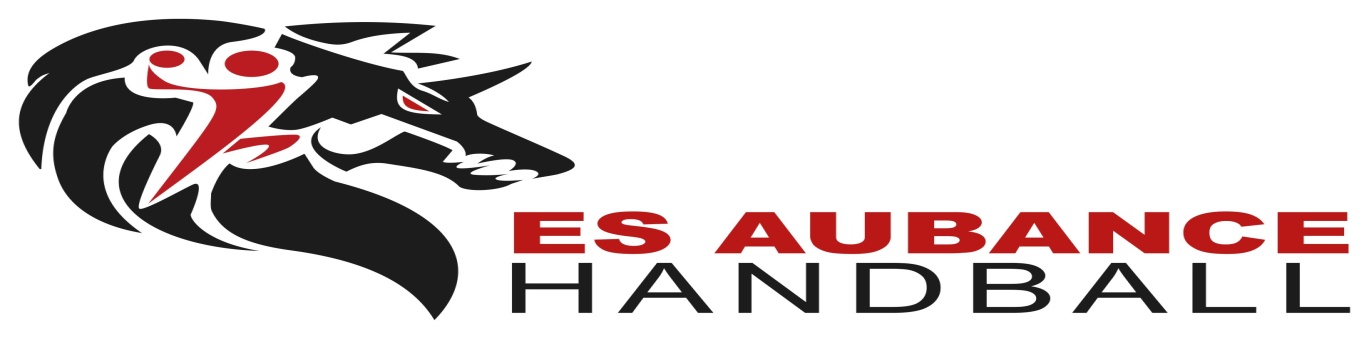 Nom……………………………                                  Prénom………………………………Date de naissance………………………                 Adresse ………………………………Téléphone fixe………………………                       Portable parents et joueur ……………………………Adresse mail……………………………………….       Allergies/contre indication médical…………………Taille du joueur…………………………..                 Droitier/Gaucher …………………………………….                                              Représentant légaux Père                                                           MèreNom ……………………….                            Nom……………………………………Prénom………………………….                    Prénom……………………………….Adresse………………………..                      Adresse…………………………….Portable ……………………….                      Portable …………………………                                                             Documents à fournir :       Renouvellement                                                Nouvelle licence-Paiement (chéque,coupons sport,possibilité de paiement échelonnés)Les licences seront enregistrées une fois le dossier entièrement  renseigné et complet avec le règlement.Le dossier complet peut être déposé dans la boite aux lettres du club salle du marin.Pour tous renseignements vous pouvez me contactez par mail :maryleneboulord@gmail.com -Fiche d’inscription    -Droit à l’image et transport-Fiche d’inscription    -Droit à l’image et transport-Questionnaire santé mineur ou majeur-Certificat médical du club-L’autorisation parentale-Carte d’identité ou livret de famille (la page de l’enfant)-Règlement intérieur signé-L’autorisation parentale-Attestation probité pour les majeurs-Photo d’identité          -Règlement intérieur signé-16 ans-19 ansLoisirsseniorsDirigeantTarif75€100€80€130€GratuitMutation75€117€117€117€